AVIZasupra rezultatelor proiectului de cercetare instituțional 15.817.04.43A „Promovarea şi implementarea practică a Bioeticii medicale în Republica Moldova” pentru anul 2019, perfectat în baza procesului-verbal al Biroului Secției Științe ale Vieții a AŞM nr. 4 din 01.04.2020S-a discutat: Cu privire la audierea raportului proiectului de cercetare instituțional 15.817.04.43A „Promovarea şi implementarea practică a Bioeticii medicale în Republica Moldova”, dr. hab. Ojovan Vitalie, Universitatea de Stat de Medicină și Farmacie ”Nicolae Testemițanu”.     S-a decis:  În baza audierii raportului prezentat de directorul de proiect, având în vedere avizul pozitiv al expertului independent, raportul pe proiectul instituțional 15.817.04.43A „Promovarea şi implementarea practică a Bioeticii medicale în Republica Moldova” este acceptat cu calificativul general „Raport acceptat”.Noutate si valoarea rezultatelor științifice – ”înaltă”. Importanţa conceptuală şi practico-aplicativă a proiectului rezidă în caracterul său novator prin elaborarea şi aplicarea unui nou suport teoretico-ştiinţific corespunzător condiţiilor regionale şi autohtone  (bioetica universală, ramurală, socială şi corelarea cadrului bioetic cu diverse domenii medicale clinice), fapt ce va completa baza teoretică a bioeticii cu noi postulate originale şi actuale.Aplicarea practică a rezultatelor – pozitivă. Valoarea aplicativă a cercetărilor constă în contribuția prin activităţi concrete (editarea materialelor informative – ghiduri, enciclopedii, cursuri pentru studierea aprofundată a materialului, manualelor). Au fost elaborate două curriculum-uri noi pentru disciplinele opționale ”Malpraxis şi decizie morală în medicina clinică” şi „Axiologie medicală”. Au fost publicate materiale ştiinţifice aferente proiectului în culegerea de articole ştiinţifice „Actualități în promovarea principiilor bioetice în Republica Moldova”. A fost elaborate şi editate materiale suplimentare pentru baza de date în bioetică (dedicat medicilor instituțiilor medicale din Republica Moldova ) şi Enciclopediei electronice de bioetică.Participarea tinerilor este suficientă. În realizarea proiectului sunt implicate 5 persoane tinere. Teze susținute sau pregătite teze de licență/masterat/doctorat nu sunt indicate.Participarea în proiecte internaționale este pozitivă. A fost elaborată o propunere de proiect în baza unui consorțiu internaţional. Infrastructura și echipamentul de cercetare utilizat – a fost utilizată infrastructura și echipamentul de cercetare ale Universității de Stat de Medicină și Farmacie ”Nicolae Testemițanu”.     Vicepreședinte al AȘM, conducătorul Secției Științe ale Vieții a AȘM,  acad. 			                           Boris GAINASecretar științific al SȘV,doctor                                                                                        Leonid CHIȘLARUACADEMIA DE ŞTIINŢEA MOLDOVEISECŢIA ŞTIINŢE ALE VIEȚIIBd. Ştefan cel Mare 1MD-2001, Chişinău, Republica MoldovaTel/Fax: /373-22/ 27-07-57E-mail: sectiamed@asm.md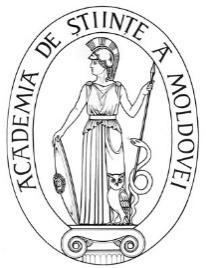 ACADEMY OF SCIENCESOF MOLDOVA   SECTION LIFE SCIENCESStefan cel Mare Ave., 1MD-2001 Chisinau, Republic of MoldovaTel/Fax: /373-22/ 27-07-57E-mail: sectiamed@asm.md